A small guide to set up and create a project within PHPStormSome preconditions:You have installed the PHPStorm (follow: Download + Instal PhpStorm)You have installed XAMPP (follow: Installing and Configuring XAMPP with PhpStorm IDE)You have stated the Apache server.Step 1: Start the Apache serverStart Xampp, and start the Apache server. You will then see which port it is started on: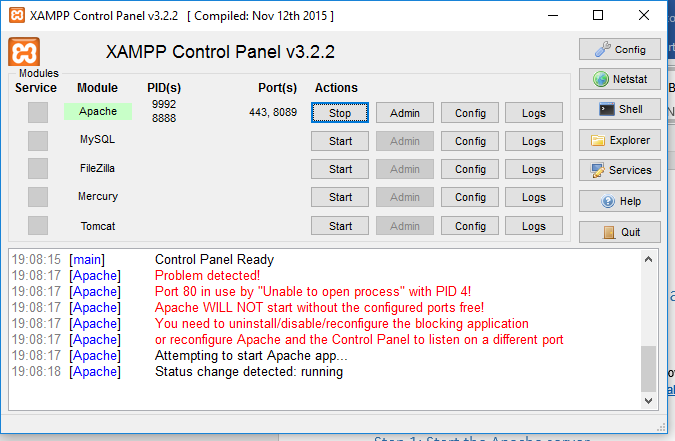 In this case port 8089.Step 2: Start PHPStormStep 3: Create a new project You will see: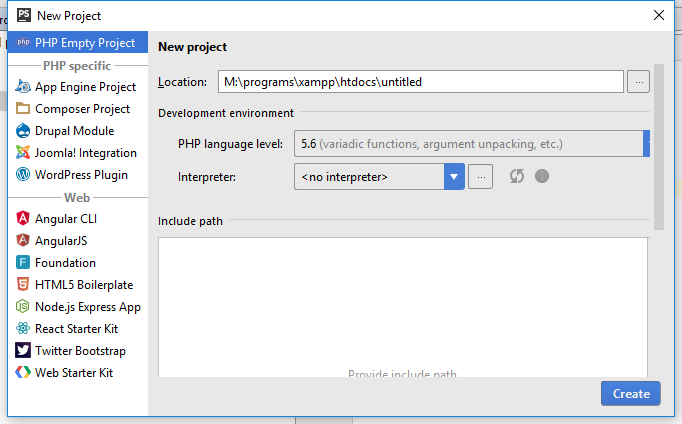 For the location use “<<XAMPP-Root>>\htdocs\<<your project name>>” Here the xampp is installed in the folder named “M:\programs\xampp” and here the project name is “untitled”, change this to some good project name e.g. MyFirstPHP: The full path should then be “M:\programs\xampp\htdocs\MyFirstPHP”.For the PHP interpreter choose the php coming with xampp i.e. click on the … - button and you will see:           click on the + -button and give a name 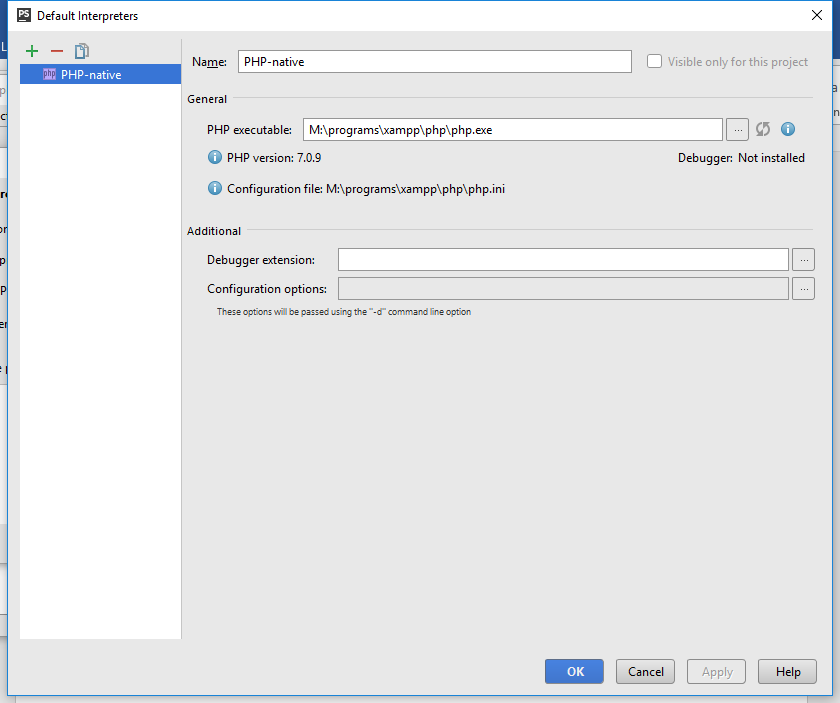 Chose a PHP interpreter “<<XAMPP-root>>\PHP\php.exe”.After this first time you can use the drop down menu to pick the PHP interpreter by the name you have given.Step 4: Create files for your projectYou will have a picture like: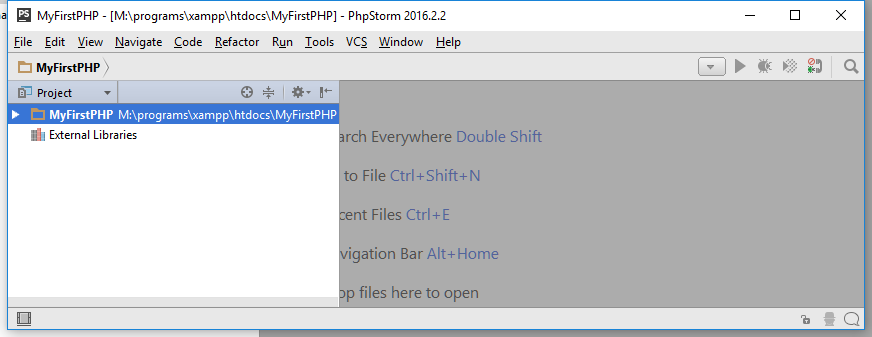 Right click on the project and choose new (html, php, stylesheet … ) to make new files.e.g. Create an index.html file and a PostPage.php file and it looks like this: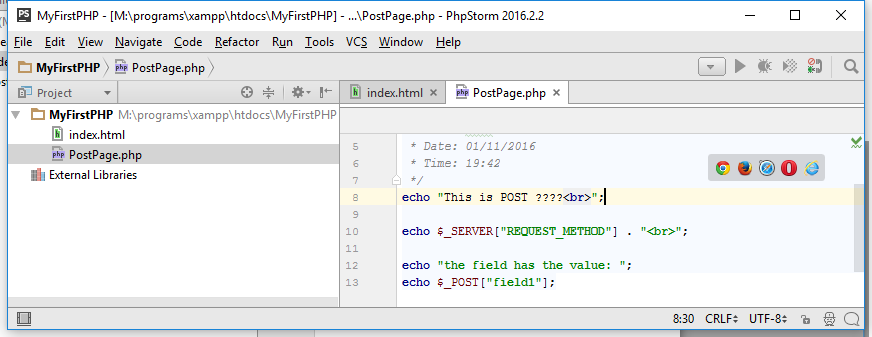 Step 5: Run the PHP applicationRight click on the file you will run e.g. “index.html”.Then go back and configure the running of this application, edit the run configuration file: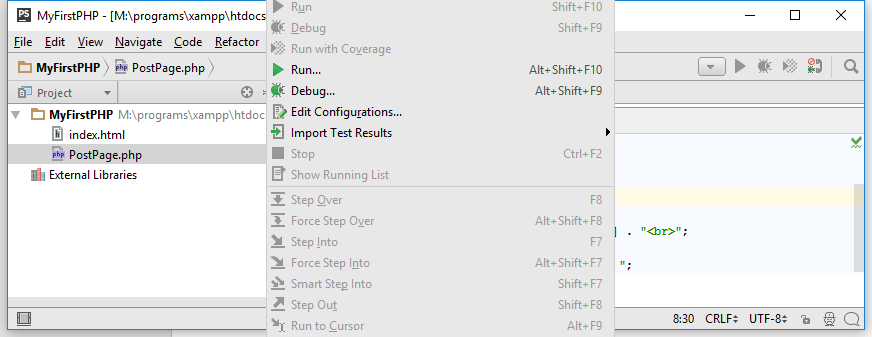 Then comes: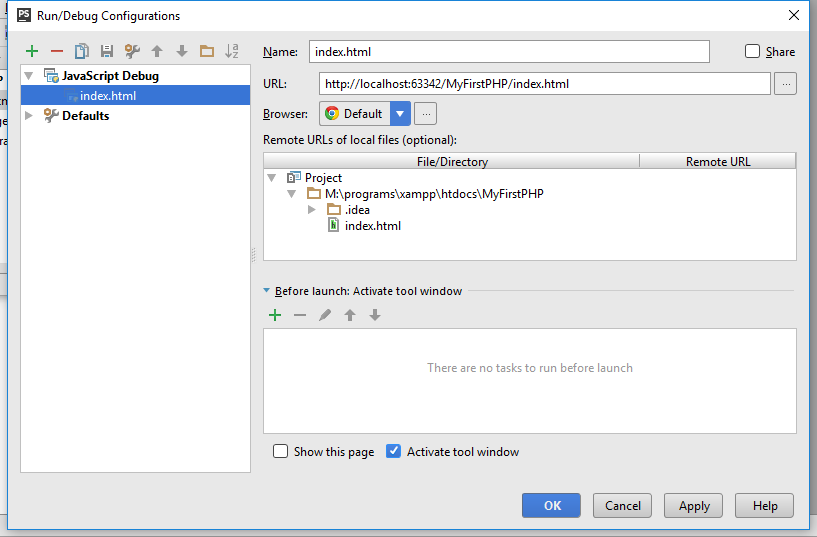 Now change the URL to use the port number of Apache: In this case “8089” and ‘OK’.When you now have : 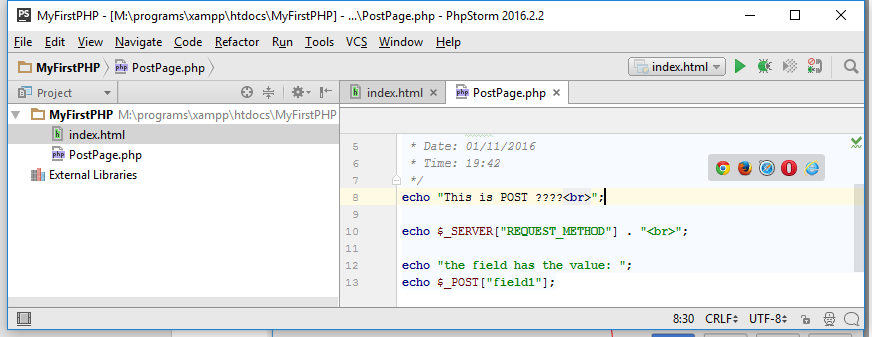 AND YOU CAN NOW RUN YOU APPLICATION BY THE GREEN ARROW – Congratulations 